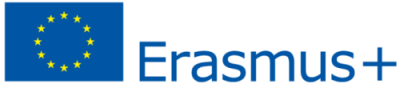 FORMULAIRE DE CANDIDATURE ERASMUS Aleksandras Stulginskis University (Lituanie)Informations Personnelles:Informations académiques:SignaturesN° de Passeport PrénomNom de familleSexe:M  F Date de naissanceE-mail:Téléphone: Adresse:Ville:Pays:Université d’origineFaculté/ DépartementResponsable académique à l’université d’origine :Tel/e-mail/ responsable académique:Niveau:Master:   Staff : Formation à l’université d’origineFormation à l’université d’accueil :A choisir parmi les offres suivantes :http://asu.lt/language/en/university/studies/admission-information/study-programmes-in-english/master-degree-study-programmes/Contact à l’université d’accueil (Pour le staff) : nom et emailSignature du candidat:Signature du responsable académique:(responsable du master ou chef du d’établissement)